Formato C3C (Constancia de transferencia de mercancías)1. ADACE 2. No. DE FOLIO:DATOS DE LA INDUSTRIA AUTOMOTRIZ TERMINAL O MANUFACTURERA DE VEHICULOS DE AUTOTRANSPORTEDATOS DE LA INDUSTRIA DE AUTOPARTESA. PARTES Y COMPONENTES DESTINADOS AL MERCADO NACIONALANVERSOB. PARTES Y COMPONENTES EXPORTADOS A PAISES DISTINTOS DE LOS ESTADOS UNIDOS DE AMERICA, CANADA, ESTADOS MIEMBROS DE LA COMUNIDAD O DE LA AELC.	27.	NOMBRE Y FIRMA DEL REPRESENTANTE LEGALREVERSOC. PARTES Y COMPONENTES EXPORTADOS A LOS ESTADOS UNIDOS DE AMERICA, CANADA, ESTADOS MIEMBROS DE LA COMUNIDAD O DE LA AELC.	34. NOMBRE Y FIRMA DEL REPRESENTANTE LEGALREVERSO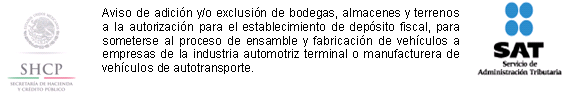 Constancia de transferencia de mercancías 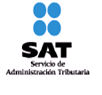 3. No. HOJAS ANEXAS:4. FECHA DE EXPEDICION:5. PERIODO:6. ORIGINAL:COMPLEMENTARIA:7. DENOMINACION O RAZON SOCIAL	8. R.F.C.7. DENOMINACION O RAZON SOCIAL	8. R.F.C.9. DOMICILIO FISCAL	CALLE Y NUMERO	CODIGO POSTAL9. DOMICILIO FISCAL	CALLE Y NUMERO	CODIGO POSTALCOLONIA	ENTIDAD FEDERATIVA10. DATOS DEL REPRESENTANTE LEGAL	11. R.F.C. 10. DATOS DEL REPRESENTANTE LEGAL	11. R.F.C. 12. No. DEL TESTIMONIO NOTARIAL12. No. DEL TESTIMONIO NOTARIAL13. DENOMINACION O RAZON SOCIAL	14. R.F.C.13. DENOMINACION O RAZON SOCIAL	14. R.F.C.15. DOMICILIO FISCAL	CALLE Y NUMERO	CODIGO POSTAL15. DOMICILIO FISCAL	CALLE Y NUMERO	CODIGO POSTALCOLONIA	ENTIDAD FEDERATIVACOLONIA	ENTIDAD FEDERATIVA16. No. DE PROGRAMA IMMEX 16. No. DE PROGRAMA IMMEX 17. NUMERO DE PARTE18. DESCRIPCION19. CANTIDAD20. DOCUMENTOS QUE AMPARAN LA MERCANCIA DESTINADA AL MERCADO NACIONAL21. NUMERO DE PARTE22. DESCRIPCION23. CANTIDAD EXPORTADA24. No. PEDIMENTO DE EXPORTACION25. FECHA DEL PEDIMENTO DE EXPORTACION26. ADUANA DEL PEDIMENTO DE EXPORTACION1. ESTADOS UNIDOS DE AMERICA O CANADA1. ESTADOS UNIDOS DE AMERICA O CANADA1. ESTADOS UNIDOS DE AMERICA O CANADA1. ESTADOS UNIDOS DE AMERICA O CANADA1. ESTADOS UNIDOS DE AMERICA O CANADA1. ESTADOS UNIDOS DE AMERICA O CANADA1. ESTADOS UNIDOS DE AMERICA O CANADA1. ESTADOS UNIDOS DE AMERICA O CANADA1. ESTADOS UNIDOS DE AMERICA O CANADA1. ESTADOS UNIDOS DE AMERICA O CANADA1. ESTADOS UNIDOS DE AMERICA O CANADA1. ESTADOS UNIDOS DE AMERICA O CANADA1. ESTADOS UNIDOS DE AMERICA O CANADA1. ESTADOS UNIDOS DE AMERICA O CANADA1. ESTADOS UNIDOS DE AMERICA O CANADA28. NUMERO DE PARTE28. NUMERO DE PARTE29. DESCRIPCION29. DESCRIPCION30. CANTIDAD EXPORTADA30. CANTIDAD EXPORTADA31. No. PEDIMENTO DE EXPORTACION31. No. PEDIMENTO DE EXPORTACION32. FECHA DEL PEDIMENTO DE EXPORTACION32. FECHA DEL PEDIMENTO DE EXPORTACION32. FECHA DEL PEDIMENTO DE EXPORTACION32. FECHA DEL PEDIMENTO DE EXPORTACION32. FECHA DEL PEDIMENTO DE EXPORTACION33. ADUANA DEL PEDIMENTO DE EXPORTACION33. ADUANA DEL PEDIMENTO DE EXPORTACION2. ESTADOS MIEMBROS DE LA COMUNIDAD2. ESTADOS MIEMBROS DE LA COMUNIDAD2. ESTADOS MIEMBROS DE LA COMUNIDAD2. ESTADOS MIEMBROS DE LA COMUNIDAD2. ESTADOS MIEMBROS DE LA COMUNIDAD2. ESTADOS MIEMBROS DE LA COMUNIDAD2. ESTADOS MIEMBROS DE LA COMUNIDAD2. ESTADOS MIEMBROS DE LA COMUNIDAD2. ESTADOS MIEMBROS DE LA COMUNIDAD2. ESTADOS MIEMBROS DE LA COMUNIDAD2. ESTADOS MIEMBROS DE LA COMUNIDAD2. ESTADOS MIEMBROS DE LA COMUNIDAD2. ESTADOS MIEMBROS DE LA COMUNIDAD2. ESTADOS MIEMBROS DE LA COMUNIDAD2. ESTADOS MIEMBROS DE LA COMUNIDADNUMERO DE PARTENUMERO DE PARTEDESCRIPCIONCANTIDAD EXPORTADACANTIDAD EXPORTADACANTIDAD EXPORTADACANTIDAD EXPORTADANo. PEDIMENTO DE EXPORTACIONNo. PEDIMENTO DE EXPORTACIONFECHA DEL PEDIMENTO DE EXPORTACIONFECHA DEL PEDIMENTO DE EXPORTACIONADUANA DEL PEDIMENTO DE EXPORTACIONADUANA DEL PEDIMENTO DE EXPORTACIONADUANA DEL PEDIMENTO DE EXPORTACIONADUANA DEL PEDIMENTO DE EXPORTACION3. ESTADOS MIEMBROS DE LA AELC3. ESTADOS MIEMBROS DE LA AELC3. ESTADOS MIEMBROS DE LA AELC3. ESTADOS MIEMBROS DE LA AELC3. ESTADOS MIEMBROS DE LA AELC3. ESTADOS MIEMBROS DE LA AELC3. ESTADOS MIEMBROS DE LA AELC3. ESTADOS MIEMBROS DE LA AELC3. ESTADOS MIEMBROS DE LA AELC3. ESTADOS MIEMBROS DE LA AELC3. ESTADOS MIEMBROS DE LA AELC3. ESTADOS MIEMBROS DE LA AELC3. ESTADOS MIEMBROS DE LA AELC3. ESTADOS MIEMBROS DE LA AELCNUMERO DE PARTEDESCRIPCIONDESCRIPCIONCANTIDAD EXPORTADACANTIDAD EXPORTADANo. PEDIMENTO DE EXPORTACIONNo. PEDIMENTO DE EXPORTACIONNo. PEDIMENTO DE EXPORTACIONNo. PEDIMENTO DE EXPORTACIONNo. PEDIMENTO DE EXPORTACIONFECHA DEL PEDIMENTO DE EXPORTACIONFECHA DEL PEDIMENTO DE EXPORTACIONADUANA DEL PEDIMENTO DE EXPORTACIONADUANA DEL PEDIMENTO DE EXPORTACION